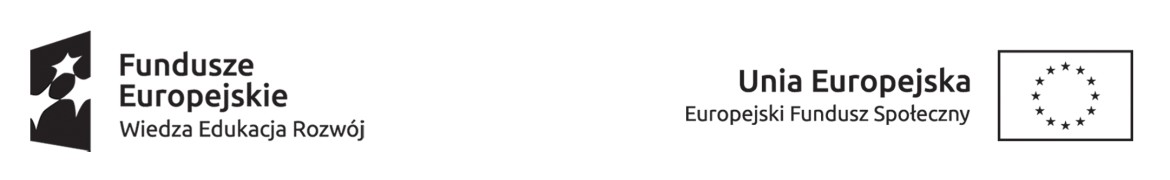 Załącznik nr 1 do Zapytania ofertowego: „Oświadczenia”………………………………………………….Dane Wykonawcy / Pieczęć Wykonawcy (o ile posiada)Dotyczy zapytania ofertowego w związku z realizacją Projektu: „Młodzi – skuteczni na rynku pracy” nr: POWR.01.02.01-02-0129/16w ramach Programu Operacyjnego Wiedza Edukacja Rozwój na lata 2014-2020 Oś I. Osoby młode na rynku pracy, Działanie 1.2 Wsparcie osób młodych pozostających bez pracy na regionalnym rynku pracy 1.2.1 Wsparcie udzielane z Europejskiego Funduszu SpołecznegoOŚWIADCZENIE O BRAKU POWIĄZAŃ KAPITAŁOWYCH LUB OSOBOWYCHJa niżej podpisany/a, …………….………………………..………………………………………..……………reprezentujący/a: …………………………………………………………………………………………………………………………………………..oświadczam, że nie jestem powiązany/a osobowo lub kapitałowo z Zamawiającym, tj. ATTESTOR S.C. Ewa Kuzilek-Sekścińska, Ewa Suchożebrska ani z pozostałymi partnerami: Wielkopolskim Instytutem Rozwoju Przedsiębiorczości i Edukacji Łukasz Dymek oraz ze Stowarzyszeniem Osób po Endoprotezoplastyce Biodra "BIODERKO"Przez powiązania osobowe lub kapitałowe rozumie się wzajemne powiązania pomiędzy Zamawiającym lub osobami upoważnionymi do zaciągania zobowiązań w imieniu Zamawiającego lub osobami wykonującymi w imieniu Zamawiającego czynności związane z przygotowaniem i przeprowadzeniem procedury wyboru Wykonawcy, a Wykonawcą, polegające w szczególności na:uczestniczeniu w spółce jako wspólnik spółki cywilnej lub spółki osobowej;posiadaniu co najmniej 10% udziałów lub akcji;pełnieniu funkcji członka organu nadzorczego lub zarządzającego, prokurenta, pełnomocnika;pozostawaniu w związku małżeńskim, w stosunku pokrewieństwa lub powinowactwa w linii prostej (rodzice, dzieci, wnuki, teściowie, zięć, synowa), w stosunku pokrewieństwa lub powinowactwa w linii bocznej do drugiego stopnia (rodzeństwo, krewni małżonka/i) lub pozostawania w stosunku przysposobienia, opieki lub kurateli. ……………………….…… dnia, …………………………..
	Miejscowość………………………………………………(Wykonawca lub osoba działająca 
w imieniu Wykonawcy)Załącznik nr 2 do Zapytania ofertowego: „Formularz oferty”FORMULARZ OFERTYw postępowaniu zgodnym z zasadą konkurencyjności na:Przeprowadzenie indywidualnych doradztw zawodowych wraz z utworzeniem Indywidualnego Planu Działania dla Uczestników Projektu „Młodzi  skuteczni na rynku pracy”CPV 85312320-8 Usługi doradztwaProjekt: „Młodzi – skuteczni na rynku pracy”Termin realizacji zamówienia: 24.02.2017 – 24.05.2017Imię i nazwisko/nazwa (firma) oraz adres Wykonawcy:..........................................................................................................................................................................................................................................................................................................................................NIP: .............................................................................................................................................................REGON: ......................................................................................................................................................Numer rachunku bankowego:......................................................................................................................Kalkulacja cenowa Wykonawcy za realizację zamówienia:Lista Doradców zawodowych, którzy będą realizowali zamówienie (imię i nazwisko):……………………………………….deklarowane zaangażowanie: 168 godz.OŚWIADCZENIA:Oświadczam, iż jestem uprawniony/a do wykonywania wymaganej przedmiotem zamówienia działalności, posiadam niezbędną wiedzę i doświadczenie, dysponuje potencjałem technicznym, osobami zdolnymi do wykonywania zamówienia oraz znajduje się w sytuacji finansowej i ekonomicznej zapewniającej wykonanie zamówienia. Oświadczam, iż jestem dyspozycyjny w godz. 8-20 w  wybrane dni w całym okresie realizacji zamówienia, przy czym jestem świadomy, że konkretne terminy spotkań zostaną ustalane po zrekrutowaniu i uwzględnieniu potrzeb uczestników projektu.Załącznikami do niniejszego formularza ofert stanowiącymi integralną część oferty są:oświadczenie o braku powiązań kapitałowych lub osobowych;CV Doradców zawodowych;wykaz doświadczenia zawodowego poprzez zrealizowane godziny doradztwa zawodowego przez Doradcęjeśli dotyczy wypis z CEIDG lub KRS wystawiony nie wcześniej niż na 30 dni przed upływem terminu składania ofert. Jeżeli uprawnienie do reprezentacji osoby podpisującej ofertę nie wynika z załączonego dokumentu rejestrowego, do oferty należy dołączyć także pełnomocnictwo w oryginale lub kopii poświadczonej notarialnie;kopia dyplomu ukończenia studiów wyższych / podyplomowych kierunkowych oraz kwalifikacji umożliwiających przeprowadzenie doradztwa zawodowego (certyfikat/zaświadczenie bądź innym dokument potwierdzający kwalifikacje doradcy zawodowego);Oświadczam, że zapoznałem się z warunkami niniejszego zapytania i nie wnoszę do niego żadnych zastrzeżeń oraz zdobyłem/am konieczne informacje do przygotowania oferty.Oświadczam, że usługi, zaoferowane w odpowiedzi na zapytanie ofertowe, spełniają wszystkie wymagania przedstawione w zapytaniu ofertowym.W przypadku uznania mojej oferty za najkorzystniejszą zobowiązuję się do podpisania umowy w terminie i miejscu wskazanym przez Zamawiającego.Oświadczam, że podana cena obejmuje wszystkie koszty, jakie poniesie Zamawiający z tytułu realizacji zamówienia.Miejscowość ............................, dnia .................................... ......................................................................................(pieczęć i czytelny podpis Wykonawcylub osoby działającej w imieniu Wykonawcy)Załącznik nr 3 do Zapytania ofertowego: „Doświadczenie Wykonawcy” Wykaz zrealizowanych godzin doradztwa zawodowego przez wskazanych Doradców zawodowych w okresie ostatnich 24 miesiące od daty upublicznienia zapytania ofertowego.Data i miejsce…………………………………..……………………………………………………Podpis WykonawcyZałącznik nr 4 do Zapytania ofertowego „Życiorys zawodowy”ŻYCIORYS ZAWODOWYNazwisko i imię:	Data urodzenia:	Telefon kontaktowy:	 e-mail: Wykształcenie:Główne kompetencje (licencje, certyfikaty, uprawnienia):Ukończone szkolenia/kursy/seminaria/warsztaty:Doświadczenie zawodowe (z uwzględnieniem prowadzonej działalności gospodarczej): Dodatkowe informacje (potwierdzające doświadczenie w zakresie realizacji zadań wynikających dla danego stanowiska):……………………………………………………Data i podpisZałącznik nr 6 do Zapytania ofertowego: „Oświadczenia”………………………………………………….Dane Wykonawcy / Pieczęć Wykonawcy (o ile posiada)Dotyczy zapytania ofertowego w związku z realizacją Projektu: „Młodzi – skuteczni na rynku pracy” nr: POWR.01.02.01-02-0129/16w ramach Programu Operacyjnego Wiedza Edukacja Rozwój na lata 2014-2020 Oś I. Osoby młode na rynku pracy, Działanie 1.2 Wsparcie osób młodych pozostających bez pracy na regionalnym rynku pracy 1.2.1 Wsparcie udzielane z Europejskiego Funduszu SpołecznegoOŚWIADCZENIE O DOSTĘPIE DO ELEKTRONICZNEJ APLIKACJI WOPZ – WIELOASPEKTOWEJ OCEANY PREFERENCJI ZAWODOWYCHJa niżej podpisany/a, …………….………………………..………………………………………..……………reprezentujący/a: …………………………………………………………………………………………………………………………………………..oświadczam, że posiadam dostęp do elektronicznej aplikacji WOPZ – Wieloaspektowej Oceny Preferencji Zawodowych.……………………….…… dnia, …………………………..
	Miejscowość………………………………………………(Wykonawca lub osoba działająca 
w imieniu WykonawcyRodzaj zajęćCena jednostkowa brutto za 1 godz.Ilość godzin objęta zapytaniem ofertowym – deklarowana przez WykonawcęŁączna kwota zamówienia bruttoRodzaj zajęć(A)(B)(C=A x B)Poradnictwo zawodowe wraz 
z przygotowaniem IPD168Imię i nazwisko Doradcy: ………………………………………………………………………………………………Imię i nazwisko Doradcy: ………………………………………………………………………………………………Imię i nazwisko Doradcy: ………………………………………………………………………………………………Imię i nazwisko Doradcy: ………………………………………………………………………………………………Rodzaj doradztwaPodmiot, dla którego usługęzrealizowano Okresod ….. do …..Liczba godzin w ramach doradztwaRodzaj instytucji[ data od- data do ]Uzyskany tytuł/stopień/rodzaj dyplomuData (dd-mm-rrrr)MiejscowośćFirmaStanowiskoOpis obowiązków: Opis obowiązków: Opis obowiązków: Opis obowiązków: Data (dd-mm-rrrr)MiejscowośćFirmaStanowiskoOpis obowiązków: Opis obowiązków: Opis obowiązków: Opis obowiązków: Data (dd-mm-rrrr)MiejscowośćFirmaStanowiskoOpis obowiązków: Opis obowiązków: Opis obowiązków: Opis obowiązków: 